         《在线课堂》学习单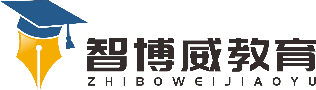 单元英语六年级上册Unit2 课题U2 Looking for a Hospital V&T温故知新选词填空。1. A: _______________ are we going to get here?B: We are going ___________________.   2. A: ______________ are you going to do there?                         B: We’re going to _______________________.3. A: ____________ are you doing?                      B: We are going to Bird Town.自主攀登选词填空。A: Hello, Betty.B: Hello, Jason.A: ___________ are you going?B: I am ___________ to the train station.A: How are you going there?B: I am going to _____________ the NO.11 bus. Do you know where the bus stop is？A: Yes. Walk down the street and ____________ left. Then you’ll _______ it.B: Thanks.稳中有升选词填空。________________ (Cross/Cross from) the street. It’s next to the park.The supermarket is _________________ (cross/across) from the bank.________________ (Be careful/Excuse me), Gogo! The traffic light is red.A: Where is the bank?B: Oh, ______________ (turn left/go straight) at the candy shop, then you will see it.A:________________ (what/where) is the swimming pool?B: It’s next to the cake shop.说句心里话